Интерфейс NXT 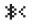 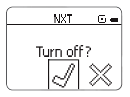 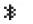 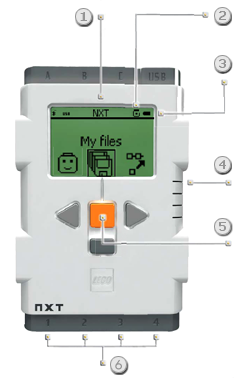 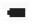 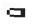 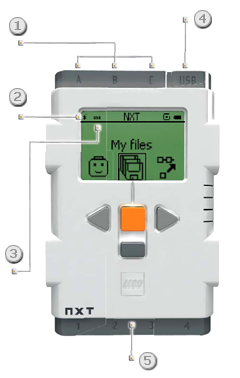 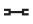 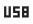 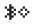 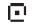 